О внесении изменений в Административныйрегламент предоставления муниципальнойуслуги по заключению договора на размещениенестационарных торговых объектов на территории муниципального образованияРомодановского сельского поселения Алексевского муниципального района Республики Татарстан       В целях приведения действующему законодательству, в том числе  положениям Федерального закона от 27.07.2010 № 210-ФЗ «Об организации предоставления государственных и муниципальных услуг»П о с т а н о в  л я ю:
     1. В Административный регламент предоставления муниципальной услуги по заключению договора на размещение нестационарных торговых объектов на территории муниципального образования Ромодановское сельское поселение Алексеевского муниципального района Республики Татарстан, утвержденный Постановлением Руководителя Исполнительного комитета Ромодановского сельского поселения Алексеевского муниципального района Республики Татарстан от 21.09.2017 № 33, внести изменения следующего содержания:В подразделе 5.1:- пункт 5.1.5 дополнить подпунктами 8,9 следующего содержания: «8) нарушение срока или порядка выдачи документов по результатам предоставления государственной или муниципальной услуги;9) приостановление предоставления муниципальной услуги, если основания приостановления не предусмотрены федеральными законами и принятыми в соответствии с ними иными нормативными правовыми актами Российской Федерации, законами и иными нормативными правовыми актами Республики Татарстан, муниципальными правовыми актами. »;- подпункт 1 пункт 5.1.13 изложить в следующей редакции: «1) жалоба удовлетворяется, в том числе в форме отмены принятого решения, исправления допущенных опечаток и ошибок в выданных в результате предоставления муниципальной услуги документах, возврата заявителю денежных средств, взимание которых не предусмотрено нормативными правовыми актами Российской Федерации, нормативными правовыми актами Республики Татарстан, муниципальными правовыми актами;».В подразделе 5.2:- пункт 5.2.1. изложить в следующей редакции:  «5.2.1. Решения, действия (бездействия) должностного лица, ответственного за предоставление муниципальной услуги, могут быть обжалованы в суде в порядке, установленном главой 22 Кодекса административного судопроизводства Российской Федерации.».2. Разместить настоящее постановление на официальном сайте Ромодановского сельского поселения, на портале правовой информации, а также на информационном стенде в здании Совета Ромодановского сельского поселения Алексеевского  муниципального района Республики Татарстан. 3. Настоящее постановление вступает в силу после его официального опубликования.4. Контроль за исполнением настоящего постановления оставить за собой.Руководитель Исполнительного комитета Ромодановского  сельского поселения
Алексеевского муниципального района Республики Татарстан                                               В.А. РепинИСПОЛНИТЕЛЬНЫЙ КОМИТЕТРОМОДАНОВСКОГОСЕЛЬСКОГО ПОСЕЛЕНИЯ     АЛЕКСЕЕВСКОГОМУНИЦИПАЛЬНОГО РАЙОНАРЕСПУБЛИКИ ТАТАРСТАН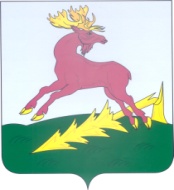            ТАТАРСТАН РЕСПУБЛИКАСЫАЛЕКСЕЕВСК         МУНИЦИПАЛЬ РАЙОНЫНЫҢ       РОМОДАН АВЫЛ ҖИРЛЕГЕНЕҢ        БАШКАРМА КОМИТЕТЫ        ПОСТАНОВЛЕНИЕ        23.08.2018                                  КАРАР                                          № 9